		บันทึกข้อความ							     ศย.02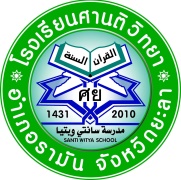 โรงเรียนศานติวิทยาที่ ……………..……. วันที่..............................................................................................เรื่อง  รายงานการปรับปรุง การพัฒนา และการประเมินผลการใช้หลักสูตร ปีการศึกษา ……………. เรียน   ผู้อำนวยการโรงเรียนศานติวิทยา	ตามที่ข้าพเจ้า ....................................................หัวหน้ากลุ่มสาระการเรียนรู้........................................ พร้อมด้วยคณะครู  ได้ดำเนินการปรับปรุง  พัฒนาและประเมินผลการใช้หลักสูตร ปีการศึกษา..…… นั้น  บัดนี้ การดำเนินการได้เสร็จสิ้นลงแล้ว จึงขอรายงานและสรุปผลการดำเนินการ ดังนี้	1. รายการปรับปรุง การพัฒนา และการประเมินผลการใช้หลักสูตร2. ข้อเสนอแนะและข้อคิดเห็น เกี่ยวกับการปรับปรุง การพัฒนา และการประเมินผลการใช้หลักสูตร............................................................................................................................................................................................................................................................................................................................................................	จึงเรียนมาเพื่อโปรดพิจารณาและได้แนบรายชื่อครูผู้มีส่วนร่วมในการปรับปรุง พัฒนา และประเมินผลการใช้หลักสูตรและเอกสารที่เกี่ยวข้องมาพร้อมนี้					  ลงชื่อ....................................................... ผู้รายงาน					          (……………..………………………………)					  ตำแหน่ง ครู …………………………ความคิดเห็นของหัวหน้ากลุ่มสาระการเรียนรู้……………………………..………….……………………………………………………………………………………...…………………………………………………………………					 ลงชื่อ......................................................... 				                 (…………………………..………………..)                                                      หัวหน้ากลุ่มสาระการเรียนรู้.............................ความคิดเห็นของรองผู้อำนวยการกลุ่มบริหารงานวิชาการ……………………………………………………………………………………...………………………………………………………………………………………………………………………….…………………………………………………………………………………………..……					ลงชื่อ......................................................... 				                        (นายมะนาวี  นิริงจือแร)                                                        รองผู้อำนวยการกลุ่มบริหารงานวิชาการความคิดเห็นของผู้อำนวยการโรงเรียน……………………………………………………………………………………...………………………………………………………………………………………………………………………….…………………………………………………………………………………………..……					ลงชื่อ......................................................... 				                        (นายอับดุลกอเดร์  มาจิ)                                                        ผู้อำนวยการโรงเรียนศานติวิทยารายการจำนวน(คน)ผลการดำเนินการผลการดำเนินการหมายเหตุรายการจำนวน(คน)คงเดิมแก้ไขหมายเหตุ1. ความนำ2. วิสัยทัศน์กลุ่มสาระเรียนรู้3. สมรรถนะสำคัญของผู้เรียน4. คุณลักษณะอันพึงประสงค์5. โครงสร้างหลักสูตรกลุ่มสาระการเรียนรู้    - โครงสร้างเวลาเรียน       - โครงสร้างหลักสูตร6. ตารางวิเคราะห์มาตรฐานการเรียนรู้/ตัวชี้วัด เพื่อจัดทำคำอธิบายรายวิชา7. คำอธิบายรายวิชา8. โครงสร้างรายวิชา9. หน่วยการเรียนรู้10. แผนการจัดการเรียนรู้11. พัฒนาหลักสูตรกลุ่มสาระการเรียนรู้อย่างยั่งยืน